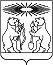 О внесении изменений в постановление администрации Северо-Енисейского района от 29.10.2013 № 564-п «Об утверждении муниципальной программы «Развитие культуры»»В соответствии со статьей 179 Бюджетного кодекса Российской Федерации, статьями 14,15 Федерального закона от 06.10.2003 № 131-ФЗ «Об общих принципах организации местного самоуправления в Российской Федерации», постановлением администрации Северо-Енисейского района от 29.07.2013 № 364-п «Об утверждении Порядка принятия решений о разработке муниципальных программ Северо-Енисейского района, их формировании реализации», распоряжением администрации Северо-Енисейского района от 30.07.2013 № 650-ос «Об утверждении перечня муниципальных программ муниципального образования Северо-Енисейский район», руководствуясь статьей 34 Устава Северо-Енисейского района, ПОСТАНОВЛЯЮ:       1. Внести в постановление администрации Северо-Енисейского района от 29.10.201 № 564-п «Об утверждении муниципальной программы «Развитие культуры» (в редакции постановлений администрации Северо-Енисейского района от 18.11.2013 № 640-п; от 31.01.2014 № 37-п; от 28.02.2014 № 79-п; от 25.04.2014 № 152-п; от 08.05.2014 № 170-п; от 03.06.2014 № 236-п; от 22.07.2014 № 341-п; от 08.09.2014 № 437-п; от 28.11.2014 № 589-п; от 22.12.2014 № 661-п; от 24.12.2014 № 677-п; от 19.01.2015 № 9-п; от 20.02.2015 № 51-п; от 01.04.2015 № 91-п; от 15.05.2015 № 155-п; от 24.06.2015 № 308 – п; 13.07.2015 № 385 – п; от 27.08.2015 № 510 – п; от 28.09.2015 № 596 – п; от 13.11.2015 № 685 – п; от 08.12.2015 № 785-п; от 17.12.2015  № 822-п) (далее - постановление) следующие изменения:1) в паспорте муниципальной программы «Развитие культуры» (далее -программа), являющейся Приложением к постановлению, а) строку «Ресурсное обеспечение муниципальной программы», в том числе по разбивке по всем источникам финансирования по годам реализации муниципальной программы» изложить в следующей редакции:приложение № 1 к программе изложить в новой редакции согласно приложению № 1 к настоящему постановлению;приложение № 2 к программе изложить в новой редакции согласно приложению № 2 к настоящему постановлению;в приложение № 6 к муниципальной программе «Развитие культуры»:а) в подразделе 1, строку «Объемы и источники финансирования изложить в следующей редакции:б) подраздел 2.6 именуемый «Мероприятия подпрограммы» изложить в следующей редакции:«Перечень мероприятий подпрограммы приведен в приложении № 2 к подпрограмме.Обоснование финансовых, материальных и трудовых затрат (ресурсное обеспечение подпрограммы) с указанием источников финансирования.Общий объем финансирования программы составит – 156 020 757,07 рублей, в том числе по годам:2014 год – 24 685 821,36 рублей;2015 год – 37 303 187,78 рублей;2016 год – 35 079 325,63 рублей;2017 год – 29 479 961,15 рублей;2018 год – 29 472 461,15 рублей.За счет средств районного бюджета:2014 год – 24 483 221,36 рубля;2015 год – 37 183 487,78 рублей;2016 год – 34 948 525,63 рублей;2017 год – 29 472 461,15 рублей;2018 год – 29 472 461,15 рублейИтого – 155 560 157,07 рублей.За счет средств краевого бюджета:2014 год – 202 600,00 рублей;2015 год – 112 900,00 рублей;2016 год – 123 300,00 рублейИтого – 438 800,00 рублей.За счет средств федерального бюджета:2014 год – 0,00 рублей;2015 год – 6 800,00 рублей;2016 год – 7 500,00 рублей;2017 год – 7 500,00 рублей.Итого – 21 800,00 рублей. приложение № 2 к подпрограмме 1 "Сохранение культурного наследия", изложить в новой редакции согласно приложению № 3 к настоящему постановлению;в приложение № 7 к муниципальной программе «Развитие культуры» именуемому «Подпрограмма 2 «Поддержка и искусство и народного творчества»»:б) подраздел 7 именуемый «Мероприятия подпрограммы» изложить в следующей редакции:«Перечень мероприятий подпрограммы приведен в приложении № 2 к подпрограмме.Обоснование финансовых, материальных и трудовых затрат (ресурсное обеспечение подпрограммы) с указанием источников финансирования.Общий объем финансирования подпрограммы  составит 322 474 235,38 рублей,в том числе:2014 год – 52 475 509,97 рублей;2015 год – 72 384 992,46 рублей;2016 год – 67 253 144,99 рублей2017 год – 65 180 293,98 рублей;2018 год – 65 180 293,98 рублей.За счет средств краевого бюджета:2014 год – 215 649,06 рублей;2015 год – 12 000,00 рублей;2016 год – 0,00 рублей;2017 год – 0,00 рублей;2018 год – 0,00 рублей.Итого – 227 649,06 рублей.За счет средств районного бюджета:2014 год – 52 259 860,91 рублей;2015 год – 72 122 992,46 рублей;2016 год – 66 855 562,05 рублей;2017 год – 64 930 293,98 рублей;2018 год – 64 930 293,98 рублей.Итого – 321 099 003,38 рублей.За счет внебюджетных источников:2014 год – 0,00 рублей;2015 год – 250 000,00 рублей;2016 год – 397 582,94 рублей;2017 год – 250 000,00 рублей.2018 год – 250 000,00Итого – 1 147 582,94,00рублейв) приложение № 2 к подпрограмме 2 «Поддержка искусства и народного творчества», изложить в следующей редакции согласно приложению № 4 к настоящему постановлению.2. Настоящее постановление подлежит опубликованию в газете «Северо-Енисейский Вестник» и на официальном сайте муниципального образования Северо-Енисейский район www.admse.ru.3. Постановление вступает в силу со дня, следующего за днем его официального опубликования.Глава Северо-Енисейского района                                                     И.М.ГайнутдиновПриложение № 1к постановлению администрацииСеверо-Енисейского района №67-п  от    25.02.2016(Новая редакция Приложения № 1 к паспорту муниципальной «Развитие культуры»Распределение планируемых расходов за счет средств бюджета района по мероприятиям и подпрограммам муниципальной программыПриложение № 2к постановлению администрацииСеверо-Енисейского района №67-п  от    25.02.2016 (Новая редакция Приложения № 2 к паспорту муниципальной «Развитие культуры»Приложение №3к постановлению администрацииСеверо-Енисейского района №67-п  от    25.02.2016 (Новая редакция Приложения № 2 к подпрограмме 1 муниципальной «Развитие культуры»          Перечень мероприятий подпрограммы с указанием объема средств на их реализацию и ожидаемых результатовПриложение №4 к постановлению администрацииСеверо-Енисейского района №67-п  от    25.02.2016 (Новая редакция Приложения № 2 к подпрограмме 2 муниципальной «Развитие культуры»ПЕРЕЧЕНЬ МЕРОПРИЯТИЙ ПОДПРОГРАММЫ С УКАЗАНИЕМ СРЕДСТВ НА ИХ РЕАЛИЗАЦИЮ ОЖИДАЕМЫХ РЕЗУЛЬТАТОВАДМИНИСТРАЦИЯ СЕВЕРО-ЕНИСЕЙСКОГО РАЙОНА ПОСТАНОВЛЕНИЕАДМИНИСТРАЦИЯ СЕВЕРО-ЕНИСЕЙСКОГО РАЙОНА ПОСТАНОВЛЕНИЕ«25» февраля 2015 г.№ 67-пгп Северо-Енисейскийгп Северо-ЕнисейскийРесурсное обеспечение муниципальной программы Общий объем финансирования Программы составит – 587 344 850,19 рублейв том числе по годам:2014 год – 91 531 829,66 рублей;2015 год – 132 099 060,07 рублей;2016 год – 126 065 837,76 рублей;2017 год – 118 827 811,35 рублей;2018 год – 118 820 311,35 рублей. За счет средств районного бюджета:2014 год – 91 113 580,60 рублей;2015 год – 131 467 360,07 рублей;2016 год – 125 537 454,82 рублей;2017 год – 118 570 311,35 рублей; 2018 год – 118 570 311,35 рублей. Итого – 585 509 018,19 рублей.За счет средств краевого бюджета:2014 год – 418 249,06 рублей;2015 год – 124 900,00 рублей;2016 год – 123 300,00 рублей;2017 год – 0,00 рублей;2018 год – 0,00 рублей.Итого – 666 449,06 рублей.За счет средств федерального бюджета:2014 год – 0,00 рублей;2015 год – 6 800,00 рублей;2016 год – 7 500,00 рублей;2017 год – 7 500,00 рублей;2018 год – 0,00 рублей.Итого – 21 800,00 рублей.За счет внебюджетных источников:2014 год – 0,00 рублей;2015 год – 250 000,00 рублей;2016 год – 397 582,94 рублей;2017 год – 250 000,00 рублей;2018 год – 250 000,00 рублей.Итого – 1 147 582,94 рублей.Объемы и источники финансирования подпрограммыОбщий объем финансирования программы составит – 156 020 757,07 рублей, в том числе по годам:2014 год – 24 685 821,36 рублей;2015 год – 37 303 187,78 рублей;2016 год – 35 079 325,63 рублей;2017 год – 29 479 961,15 рублей;2018 год – 29 472 461,15 рублей.За счет средств районного бюджета:2014 год – 24 483 221,36 рубля;2015 год – 37 183 487,78 рублей;2016 год – 34 948 525,63 рублей;2017 год – 29 472 461,15 рублей;2018 год – 29 472 461,15 рублейИтого – 155 560 157,07 рублей.За счет средств краевого бюджета:2014 год – 202 600,00 рублей;2015 год – 112 900,00 рублей;2016 год – 123 300,00 рублейИтого – 438 800,00 рублей.За счет средств федерального бюджета:2014 год – 0,00 рублей;2015 год – 6 800,00 рублей;2016 год – 7 500,00 рублей;2017 год – 7 500,00 рублей.Итого – 21 800,00 рублей.Объемы и источники финансирования подпрограммы Общий объем финансирования подпрограммы составит 322 474 235,38 рублей,в том числе:2014 год – 52 475 509,97 рублей;2015 год – 72 384 992,46 рублей;2016 год – 67 253 114,99 рублей;2017 год – 65 180 293,98 рублей;2018 год – 65 180 293,98 рублей.За счет средств краевого бюджета:2014 год – 215 649,06 рублей;2015 год – 12 000,00 рублей;2016 год – 0,00 рублей;2017 год – 0,00 рублей;2018 год – 0,00 рублей.Итого – 227 649,06 рублей.За счет средств районного бюджета:2014 год – 52 259 860,91 рублей;2015 год – 72 122 992,46 рублей;2016 год – 66 855 562,05 рублей;2017 год – 64 930 293,98 рублей;2018 год – 64 930 293,98 рублей.Итого – 321 099 003,38 рублей.За счет внебюджетных источников:2014 год – 0,00 рублей;2015 год – 250 000,00 рублей;2016 год – 397 582,94 рублей;2017 год – 250 000,00 рублей.2018 год – 250 000,00Итого – 1 147 582,94 рублейСтатус (муниципальная программа, подпрограмма)Наименование  программы, подпрограммыНаименование ГРБСКод бюджетной классификации Код бюджетной классификации Код бюджетной классификации Код бюджетной классификации Расходы, в том числе по годам реализации программы (руб.)Расходы, в том числе по годам реализации программы (руб.)Расходы, в том числе по годам реализации программы (руб.)Расходы, в том числе по годам реализации программы (руб.)Расходы, в том числе по годам реализации программы (руб.)Расходы, в том числе по годам реализации программы (руб.)Статус (муниципальная программа, подпрограмма)Наименование  программы, подпрограммыНаименование ГРБСГРБСРзПрЦСРВР2014 год2015 год2016 год2017 год2018 годИтого на  
2014-2018 годыМуниципальная программа"Развитие культуры" всего расходные обязательства по программе445ХХХ91 531 829,66131 849 060,07  125 668 254,82  118 577 811,35  118 570 311,35  586 197 267,25 Муниципальная программа"Развитие культуры" в том числе по ГРБС:Муниципальная программа"Развитие культуры" Управление культуры и молодежной политики администрации Северо-Енисейского района44508 04ХХ91 531 829,66124 030 623,51  114 313 897,82  118 577 811,35  118 570 311,35  566 924 473,69  Муниципальная программа"Развитие культуры" Администрация Северо-Енисейского района441ХХ2430,007 818 436,56  11 354 357,00  0,00  0,00  19 272 793,56  Подпрограмма 1Сохранение культурного наследиявсего расходные обязательства по подпрограммеХХХХ24 685 821,3637 303 187,7835 079 325,6329 479 961,1529 472 461,15155 897 457,07  Подпрограмма 1Сохранение культурного наследияв том числе по ГРБС:0,00  Подпрограмма 1Сохранение культурного наследияУправление культуры и молодежной политики Северо-Енисейского района44508 04ХХ24 685 821,36   30 992 837,80     28 488 299,63     29 479 961,15     29 472 461,15   143 119 381,09  Подпрограмма 1Сохранение культурного наследияАдминистрация Северо-Енисейского района44108 04ХХ0,00   6 310 349,98     6 591 026,00   0,000,0012 901 375,98  Подпрограмма 2Поддержка искусства и народного творчествавсего расходные обязательства 52 475 509,9772 134 992,4666 855 562,0564 930 293,9864 930 293,98321 326 652,44  Подпрограмма 2Поддержка искусства и народного творчествав том числе по ГРБС:Подпрограмма 2Поддержка искусства и народного творчестваУправление культуры и молодежной политики Северо-Енисейского района44508 04ХХ52 475 509,9772 134 992,4662 587 731,0564 930 293,9864 930 293,98317 058 821,44  Подпрограмма 2Поддержка искусства и народного творчестваАдминистрация Северо-Енисейского района44108 01Х2430,000,004 267 831,000,000,004 267 831,00  Руководство и управление в сфере установленных функцийвсего расходные обязательства по мероприятию44508 04ХХ14 370 498,3322 410 879,8323 733 367,1424 167 556,2224 167 556,22108 849 857,74  Руководство и управление в сфере установленных функцийв том числе по ГРБС:0,00  Руководство и управление в сфере установленных функцийУправление культуры и молодежной политики администрации Северо-Енисейского района445083008811110 812 371,89  0,00  0,00  0,00  0,00  10 812 371,89  Руководство и управление в сфере установленных функцийУправление культуры и молодежной политики администрации Северо-Енисейского района44508 040830088112366 308,99  0,00  0,00  0,00  0,00  366 308,99  Руководство и управление в сфере установленных функцийУправление культуры и молодежной политики администрации Северо-Енисейского района44508 0408300882441 783 785,39  0,00  0,00  0,00  0,00  1 783 785,39  Руководство и управление в сфере установленных функцийУправление культуры и молодежной политики администрации Северо-Енисейского района44508 0408300921211 383 352,36  0,00  0,00  0,00  0,00  1 383 352,36  Руководство и управление в сфере установленных функцийУправление культуры и молодежной политики администрации Северо-Енисейского района44508 04083890212224 679,70  0,00  0,00  0,00  0,00  24 679,70  Руководство и управление в сфере установленных функцийУправление культуры и молодежной политики администрации Северо-Енисейского района44508 0408389001110,00  13 904 991,76  0,00  0,00  0,00  13 904 991,76  Руководство и управление в сфере установленных функцийУправление культуры и молодежной политики администрации Северо-Енисейского района44508 04083 02 89001110,00  0,00  13 475 757,75 14 859 274,77 14 859 274,77  43 194 307,29 Руководство и управление в сфере установленных функцийУправление культуры и молодежной политики администрации Северо-Енисейского района44508 04083 02 89001190,00  0,00  5 092 669,554 487 500,984 487 500,9814 067 671,51Руководство и управление в сфере установленных функцийУправление культуры и молодежной политики администрации Северо-Енисейского района44508 0408389001120,00  140 467,38  0,00  0,00  0,00  140 467,38  Руководство и управление в сфере установленных функцийУправление культуры и молодежной политики администрации Северо-Енисейского района44508 0408389001210,00  1 483 290,47  0,00  0,00  1 483 290,47  Руководство и управление в сфере установленных функцийУправление культуры и молодежной политики администрации Северо-Енисейского района44508 04083 02 890001210,00  0,00  1 385 303,85  1 472 129,85  1 472 129,85  4 329 563,55  Руководство и управление в сфере установленных функцийУправление культуры и молодежной политики администрации Северо-Енисейского района44508 04083 02 890001290,000,00495 759,86444 583,22444 583,221 384 926,30Руководство и управление в сфере установленных функцийУправление культуры и молодежной политики администрации Северо-Енисейского района44508 0408389002440,00  1 710 035,25  0,00  0,00  0,00  1 710 035,25  Руководство и управление в сфере установленных функцийУправление культуры и молодежной политики администрации Северо-Енисейского района44508 0408389011120,00  57 500,00  0,00  0,00  0,00  57 500,00  Руководство и управление в сфере установленных функцийУправление культуры и молодежной политики администрации Северо-Енисейского района44508 0408389021120,00  186 142,80  0,00  0,00  0,00  186 142,80  Руководство и управление в сфере установленных функцийУправление культуры и молодежной политики администрации Северо-Енисейского района44508 04083 02 890101120,00  0,00  356 068,00  482 207,55  482 207,55  1 320 483,00Руководство и управление в сфере установленных функцийУправление культуры и молодежной политики администрации Северо-Енисейского района44508 0408389021220,00  54 670,00  0,00  0,00  0,00  54 670,00  Руководство и управление в сфере установленных функцийУправление культуры и молодежной политики администрации Северо-Енисейского района44508 04083 02 890101220,00  0,00  0,00  46 000,00  46 000,00  92 000,00 Руководство и управление в сфере установленных функцийУправление культуры и молодежной политики администрации Северо-Енисейского района44508 04083 02 890201120,00  0,00  56 700,00  30 000,00  30 000,00  116 700,00Руководство и управление в сфере установленных функцийУправление культуры и молодежной политики администрации Северо-Енисейского района44508 0408389031120,00  126 370,00  0,00  0,00  0,00  126 370,00  Руководство и управление в сфере установленных функцийУправление культуры и молодежной политики администрации Северо-Енисейского района44508 0408389031220,00  55397,00  0,00  0,00  0,00  55 397,00  Руководство и управление в сфере установленных функцийУправление культуры и молодежной политики администрации Северо-Енисейского района44508 04083 02 890201220,00  0,00  58 430,00  55 000,00  55 000,00  168 430,00  Руководство и управление в сфере установленных функцийУправление культуры и молодежной политики администрации Северо-Енисейского района44508 04083 02 890302440,00  0,00  225 674,68  215 000,00  215 000,00  655 674,68  Руководство и управление в сфере установленных функцийУправление культуры и молодежной политики администрации Северо-Енисейского района44508 0408389042440,00  1 205 685,92  0,00  0,00  0,00  1 205 685,92  Руководство и управление в сфере установленных функцийУправление культуры и молодежной политики администрации Северо-Енисейского района44508 0408389052440,00  4 634,75  0,00  0,00  0,00  4 634,75  Руководство и управление в сфере установленных функцийУправление культуры и молодежной политики администрации Северо-Енисейского района44508 04083 02 890502440,00  0,00  1 397 178,13  1 489 391,89  1 489 391,89  4 375 961 91  Руководство и управление в сфере установленных функцийУправление культуры и молодежной политики администрации Северо-Енисейского района44508 0408389062440,00  100 353,00  0,00  0,00  0,00  100 353,00  Руководство и управление в сфере установленных функцийУправление культуры и молодежной политики администрации Северо-Енисейского района44508 0408389072440,00  100 000,00  0,00  0,00  0,00  100 000,00  Руководство и управление в сфере установленных функцийУправление культуры и молодежной политики администрации Северо-Енисейского района44508 04083 02 890702440,00  0,00  508 707,52  350 000,00  350 000,00  1 208707,52  Руководство и управление в сфере установленных функцийУправление культуры и молодежной политики администрации Северо-Енисейского района44508 04083 02 890902440,00  0,00  175 617,80 226 467,96  226 467,96  628 553,72  Руководство и управление в сфере установленных функцийУправление культуры и молодежной политики администрации Северо-Енисейского района44508 0408389998310,00  5 200,00  0,00  0,00  0,00  5 200,00  Руководство и управление в сфере установленных функцийУправление культуры и молодежной политики администрации Северо-Енисейского района44508 04083 02 899908310,00  0,00  10 000,00  10 000,00  10 000,00  30 000,00  Руководство и управление в сфере установленных функцийУправление культуры и молодежной политики администрации Северо-Енисейского района44508 0408389981110,00  1 519 512,05  0,00  0,00  0,00  1 519 512,05  Руководство и управление в сфере установленных функцийУправление культуры и молодежной политики администрации Северо-Енисейского района44508 0408389981210,00  248 542,87  0,00  0,00  0,00  248 542,87  Руководство и управление в сфере установленных функцийАдминистрация Северо-Енисейского района44108 04083 82692430,001 508 086,58  0,00  0,00  0,00  1 508 086,58  Руководство и управление в сфере установленных функцийАдминистрация Северо-Енисейского района44108 04083 00 826902430,000,00495 500,00   0,000,00495 500,00  Ресурсное обеспечение и прогнозная оценка расходов на реализацию целей муниципальной программы Северо-Енисейского района с учетомисточников финансирования, в том числе по уровням бюджетной системыРесурсное обеспечение и прогнозная оценка расходов на реализацию целей муниципальной программы Северо-Енисейского района с учетомисточников финансирования, в том числе по уровням бюджетной системыРесурсное обеспечение и прогнозная оценка расходов на реализацию целей муниципальной программы Северо-Енисейского района с учетомисточников финансирования, в том числе по уровням бюджетной системыРесурсное обеспечение и прогнозная оценка расходов на реализацию целей муниципальной программы Северо-Енисейского района с учетомисточников финансирования, в том числе по уровням бюджетной системыРесурсное обеспечение и прогнозная оценка расходов на реализацию целей муниципальной программы Северо-Енисейского района с учетомисточников финансирования, в том числе по уровням бюджетной системыРесурсное обеспечение и прогнозная оценка расходов на реализацию целей муниципальной программы Северо-Енисейского района с учетомисточников финансирования, в том числе по уровням бюджетной системыРесурсное обеспечение и прогнозная оценка расходов на реализацию целей муниципальной программы Северо-Енисейского района с учетомисточников финансирования, в том числе по уровням бюджетной системыРесурсное обеспечение и прогнозная оценка расходов на реализацию целей муниципальной программы Северо-Енисейского района с учетомисточников финансирования, в том числе по уровням бюджетной системыРесурсное обеспечение и прогнозная оценка расходов на реализацию целей муниципальной программы Северо-Енисейского района с учетомисточников финансирования, в том числе по уровням бюджетной системыРесурсное обеспечение и прогнозная оценка расходов на реализацию целей муниципальной программы Северо-Енисейского района с учетомисточников финансирования, в том числе по уровням бюджетной системыРесурсное обеспечение и прогнозная оценка расходов на реализацию целей муниципальной программы Северо-Енисейского района с учетомисточников финансирования, в том числе по уровням бюджетной системыРесурсное обеспечение и прогнозная оценка расходов на реализацию целей муниципальной программы Северо-Енисейского района с учетомисточников финансирования, в том числе по уровням бюджетной системыРесурсное обеспечение и прогнозная оценка расходов на реализацию целей муниципальной программы Северо-Енисейского района с учетомисточников финансирования, в том числе по уровням бюджетной системыРесурсное обеспечение и прогнозная оценка расходов на реализацию целей муниципальной программы Северо-Енисейского района с учетомисточников финансирования, в том числе по уровням бюджетной системыРесурсное обеспечение и прогнозная оценка расходов на реализацию целей муниципальной программы Северо-Енисейского района с учетомисточников финансирования, в том числе по уровням бюджетной системыРесурсное обеспечение и прогнозная оценка расходов на реализацию целей муниципальной программы Северо-Енисейского района с учетомисточников финансирования, в том числе по уровням бюджетной системыРесурсное обеспечение и прогнозная оценка расходов на реализацию целей муниципальной программы Северо-Енисейского района с учетомисточников финансирования, в том числе по уровням бюджетной системыРесурсное обеспечение и прогнозная оценка расходов на реализацию целей муниципальной программы Северо-Енисейского района с учетомисточников финансирования, в том числе по уровням бюджетной системыСтатус Статус Наименование  муниципальной  программыОтветственный исполнитель, 
соисполнителиОтветственный исполнитель, 
соисполнителиОценка расходов, в том числе по годам реализации программы (руб.)Оценка расходов, в том числе по годам реализации программы (руб.)Оценка расходов, в том числе по годам реализации программы (руб.)Оценка расходов, в том числе по годам реализации программы (руб.)Оценка расходов, в том числе по годам реализации программы (руб.)Оценка расходов, в том числе по годам реализации программы (руб.)Оценка расходов, в том числе по годам реализации программы (руб.)Оценка расходов, в том числе по годам реализации программы (руб.)Оценка расходов, в том числе по годам реализации программы (руб.)Оценка расходов, в том числе по годам реализации программы (руб.)Оценка расходов, в том числе по годам реализации программы (руб.)Оценка расходов, в том числе по годам реализации программы (руб.)Статус Статус Наименование  муниципальной  программыОтветственный исполнитель, 
соисполнителиОтветственный исполнитель, 
соисполнители2014 год2014 год2015 год2015 год2016 год2016 год2017год2017год2018 год2018 годИтого на  
2014-2018 годыИтого на  
2014-2018 годыМуниципальная программаМуниципальная программаРазвитие культурыВсего Всего 91 531 829,6691 531 829,66132 099 060,07132 099 060,07126 065 837,76126 065 837,76118 827 811,35118 827 811,35118 820 311,35118 820 311,35587 344 850,19587 344 850,19Муниципальная программаМуниципальная программаРазвитие культурыв том числе :в том числе :Муниципальная программаМуниципальная программаРазвитие культурыфедеральный бюджетфедеральный бюджет0,000,006 800,006 800,007 500,007 500,007 500,007 500,000,000,0021 800,0021 800,00Муниципальная программаМуниципальная программаРазвитие культурыкраевой бюджеткраевой бюджет418 249,06418 249,06124 900,00124 900,000,000,000,000,000,000,00543 149,06543 149,06Муниципальная программаМуниципальная программаРазвитие культурырайонный бюджетрайонный бюджет91 113 580,6091 113 580,60131 849 060,07131 849 060,07125 537 454,82125 537 454,82118 570 311,35118 570 311,35118 570 311,35118 570 311,35585 509 018,19585 509 018,19Муниципальная программаМуниципальная программаРазвитие культурывнебюджетные источникивнебюджетные источники0,000,00250 000,00250 000,00397 582,94397 582,94250 000,00250 000,00250 000,00250 000,001 147 582,941 147 582,94Муниципальная программаМуниципальная программаРазвитие культурыюридические лицаюридические лица0,000,000,000,000,000,000,000,000,000,000,000,00Подпрограмма 1Подпрограмма 1Сохранение культурного наследияВсего Всего 24 685 821,3624 685 821,3637 303 187,7837 303 187,7835 079 325,6335 079 325,6329 479 961,1529 479 961,1529 472 461,1529 472 461,15156 020 757,07156 020 757,07Подпрограмма 1Подпрограмма 1Сохранение культурного наследияв том числе :в том числе :Подпрограмма 1Подпрограмма 1Сохранение культурного наследияфедеральный бюджетфедеральный бюджет0,000,006 800,006 800,007 500,007 500,007 500,007 500,000,000,0021 800,0021 800,00Подпрограмма 1Подпрограмма 1Сохранение культурного наследиякраевой бюджеткраевой бюджет202 600,00202 600,00112 900,00112 900,00123 300,00123 300,000,000,000,000,00315 500,00315 500,00Подпрограмма 1Подпрограмма 1Сохранение культурного наследиярайонный бюджетрайонный бюджет24 483 221,3624 483 221,3637 183 487,7837 183 487,7834 948 525,6334 948 525,6329 472 461,1529 472 461,1529 472 461,1529 472 461,15155 560 157,07155 560 157,07Подпрограмма 1Подпрограмма 1Сохранение культурного наследиявнебюджетные источникивнебюджетные источники0,000,000,000,000,000,000,000,000,000,000,000,00Подпрограмма 1Подпрограмма 1Сохранение культурного наследияюридические лицаюридические лица0,000,000,000,000,000,000,000,000,000,000,000,00Подпрограмма 2Подпрограмма 2Поддержка искусства и народного творчестваВсего Всего 52 475 509,9752 475 509,9772 384 992,4672 384 992,4667 253 144,9967 253 144,9965 180 293,9865 180 293,9865 180 293,9865 180 293,98322 474 235,38322 474 235,38Подпрограмма 2Подпрограмма 2Поддержка искусства и народного творчествав том числе :в том числе :Подпрограмма 2Подпрограмма 2Поддержка искусства и народного творчествафедеральный бюджетфедеральный бюджет0,000,000,000,000,000,000,000,000,000,000,000,00Подпрограмма 2Подпрограмма 2Поддержка искусства и народного творчествакраевой бюджеткраевой бюджет215 649,06215 649,0612 000,0012 000,000,000,000,000,000,000,00227 649,06227 649,06Подпрограмма 2Подпрограмма 2Поддержка искусства и народного творчестварайонный бюджетрайонный бюджет52 259 860,9152 259 860,9172 122 992,4672 122 992,4666 855 562,0566 855 562,0564 930 293,9864 930 293,9864 930 293,9864 930 293,98321 099 003,38321 099 003,38Подпрограмма 2Подпрограмма 2Поддержка искусства и народного творчествавнебюджетные источникивнебюджетные источники250 000,00250 000,00397 582,94397 582,94250 000,00250 000,00250 000,00250 000,001 147 582,941 147 582,94Подпрограмма 2Подпрограмма 2Поддержка искусства и народного творчестваюридические лицаюридические лица0,000,000,000,000,000,000,000,000,000,000,000,00МероприятиеМероприятиеОбеспечение условий реализации государственной программы и прочие мероприятияВсего Всего 14 370 498,3314 370 498,3322 410 879,8322 410 879,8323 733 367,1423 733 367,1424 167 556,2224 167 556,2224 167 556,2224 167 556,22108 849 857,74108 849 857,74МероприятиеМероприятиеОбеспечение условий реализации государственной программы и прочие мероприятияв том числе :в том числе :0,000,00МероприятиеМероприятиеОбеспечение условий реализации государственной программы и прочие мероприятияфедеральный бюджетфедеральный бюджет0,000,000,000,000,000,000,000,000,000,000,000,00МероприятиеМероприятиеОбеспечение условий реализации государственной программы и прочие мероприятиякраевой бюджеткраевой бюджет0,000,000,000,000,000,000,000,000,000,000,000,00МероприятиеМероприятиеОбеспечение условий реализации государственной программы и прочие мероприятиярайонный бюджетрайонный бюджет14 370 498,3314 370 498,3322 410 879,8322 410 879,8323 733 367,1423 733 367,1424 167 556,2224 167 556,2224 167 556,2224 167 556,22108 849 857,74108 849 857,74МероприятиеМероприятиеОбеспечение условий реализации государственной программы и прочие мероприятиявнебюджетные источникивнебюджетные источники0,000,000,000,000,000,000,000,000,000,000,000,00МероприятиеМероприятиеОбеспечение условий реализации государственной программы и прочие мероприятияюридические лицаюридические лица0,000,000,000,000,000,000,000,000,000,000,000,00Название муниципальной программы, подпрограммыГРБСКод бюджетной классификацииКод бюджетной классификацииКод бюджетной классификацииКод бюджетной классификацииРасходы, в том числе по годам реализации программ, (руб)Расходы, в том числе по годам реализации программ, (руб)Расходы, в том числе по годам реализации программ, (руб)Расходы, в том числе по годам реализации программ, (руб)Расходы, в том числе по годам реализации программ, (руб)Расходы, в том числе по годам реализации программ, (руб)Ожидаемый результат от реализации подпрограммного мероприятия (в натуральном выражении)Название муниципальной программы, подпрограммыГРБСГРБСРзПрЦСРВР2014 год2015 год2016 год2017 год2018 годИтого на периодОжидаемый результат от реализации подпрограммного мероприятия (в натуральном выражении)Муниципальная программа «Развитие культуры»Муниципальная программа «Развитие культуры»Муниципальная программа «Развитие культуры»Муниципальная программа «Развитие культуры»Муниципальная программа «Развитие культуры»Муниципальная программа «Развитие культуры»Муниципальная программа «Развитие культуры»Муниципальная программа «Развитие культуры»Муниципальная программа «Развитие культуры»Муниципальная программа «Развитие культуры»Муниципальная программа «Развитие культуры»Муниципальная программа «Развитие культуры»Муниципальная программа «Развитие культуры»Подпрограмма 1 «Сохранение культурного наследия»Подпрограмма 1 «Сохранение культурного наследия»Подпрограмма 1 «Сохранение культурного наследия»Подпрограмма 1 «Сохранение культурного наследия»Подпрограмма 1 «Сохранение культурного наследия»Подпрограмма 1 «Сохранение культурного наследия»Подпрограмма 1 «Сохранение культурного наследия»Подпрограмма 1 «Сохранение культурного наследия»Подпрограмма 1 «Сохранение культурного наследия»Подпрограмма 1 «Сохранение культурного наследия»Подпрограмма 1 «Сохранение культурного наследия»Подпрограмма 1 «Сохранение культурного наследия»Подпрограмма 1 «Сохранение культурного наследия»Цель подпрограммы: сохранение и эффективное использование культурного наследия Северо-Енисейского районаЦель подпрограммы: сохранение и эффективное использование культурного наследия Северо-Енисейского районаЦель подпрограммы: сохранение и эффективное использование культурного наследия Северо-Енисейского районаЦель подпрограммы: сохранение и эффективное использование культурного наследия Северо-Енисейского районаЦель подпрограммы: сохранение и эффективное использование культурного наследия Северо-Енисейского районаЦель подпрограммы: сохранение и эффективное использование культурного наследия Северо-Енисейского районаЦель подпрограммы: сохранение и эффективное использование культурного наследия Северо-Енисейского районаЦель подпрограммы: сохранение и эффективное использование культурного наследия Северо-Енисейского районаЦель подпрограммы: сохранение и эффективное использование культурного наследия Северо-Енисейского районаЦель подпрограммы: сохранение и эффективное использование культурного наследия Северо-Енисейского районаЦель подпрограммы: сохранение и эффективное использование культурного наследия Северо-Енисейского районаЦель подпрограммы: сохранение и эффективное использование культурного наследия Северо-Енисейского районаЦель подпрограммы: сохранение и эффективное использование культурного наследия Северо-Енисейского районаЗадачи: развитие библиотечного дела; развитие музейного делаЗадачи: развитие библиотечного дела; развитие музейного делаЗадачи: развитие библиотечного дела; развитие музейного делаЗадачи: развитие библиотечного дела; развитие музейного делаЗадачи: развитие библиотечного дела; развитие музейного делаЗадачи: развитие библиотечного дела; развитие музейного делаЗадачи: развитие библиотечного дела; развитие музейного делаЗадачи: развитие библиотечного дела; развитие музейного делаЗадачи: развитие библиотечного дела; развитие музейного делаЗадачи: развитие библиотечного дела; развитие музейного делаЗадачи: развитие библиотечного дела; развитие музейного делаЗадачи: развитие библиотечного дела; развитие музейного делаЗадачи: развитие библиотечного дела; развитие музейного делаИтого по подпрограмме:24 685 821,3637 303 187,7835 079 325,6329 479 961,1529 472 461,15156 020 757,07Задача 1
Развитие библиотечного дела18 351 288,2028 862 542,3727 633 314,7821 712 244,1321 704 744,13118 264 133,611.1. Проведение циклов мероприятий культурно-досугового характераУправление культуры и молодежной политики администрации Северо-Енисейского района44508 01081000161130 000,000,000,000,000,0030 000,00Не менее 520 мероприятий в год с охватом не менее 7500 участников1.1. Проведение циклов мероприятий культурно-досугового характераУправление культуры и молодежной политики администрации Северо-Енисейского района44508 0108182306110,00155 520,000,00 0,00 0,00 155 520,00Не менее 520 мероприятий в год с охватом не менее 7500 участников1.1. Проведение циклов мероприятий культурно-досугового характераУправление культуры и молодежной политики администрации Северо-Енисейского района44508 01081 00 823006110,000,00377 690,00377 690,00377 690,001 133 070,00Не менее 520 мероприятий в год с охватом не менее 7500 участников1.2 Комплектование библиотечного фондаУправление культуры и молодежной политики администрации Северо-Енисейского района44508 010810002611236 000,000,000,000,000,00236 000,00Не менее 2800 единиц новых поступлений книг. Не менее 1000 экземпляров периодических изданий1.2 Комплектование библиотечного фондаУправление культуры и молодежной политики администрации Северо-Енисейского района44508 0108182316110,00375 100,00417 000,00420 000,00420 000,001 632 100,00Не менее 2800 единиц новых поступлений книг. Не менее 1000 экземпляров периодических изданий1.2 Комплектование библиотечного фондаУправление культуры и молодежной политики администрации Северо-Енисейского района44508 01081 00 823106110,000,00500 000,00800 000,00800 000,002 100 000,00Не менее 2800 единиц новых поступлений книг. Не менее 1000 экземпляров периодических изданий1.2 Комплектование библиотечного фондаУправление культуры и молодежной политики администрации Северо-Енисейского района44508 0108182316120,00269 026,000,000,000,00269 026,00Не менее 2800 единиц новых поступлений книг. Не менее 1000 экземпляров периодических изданий1.2 Комплектование библиотечного фондаУправление культуры и молодежной политики администрации Северо-Енисейского района44508 01081 00 823106120,000,00771 763,20800 000,00800 000,002 371 763,20Не менее 2800 единиц новых поступлений книг. Не менее 1000 экземпляров периодических изданий1.3. Создание информационных центров в библиотеках района Управление культуры и молодежной политики администрации Северо-Енисейского района44508 01081000361130 000,000,000,000,000,0030 000,00Не менее 2 центров в год1.3. Создание информационных центров в библиотеках района Управление культуры и молодежной политики администрации Северо-Енисейского района44508 0108182326110,0099 880,000,00 0,00 0,00 99 880,00Не менее 2 центров в год1.3. Создание информационных центров в библиотеках района Управление культуры и молодежной политики администрации Северо-Енисейского района44508 01081 00 823206110,000,00387 467,97350 000,00350 000,001 087 467,97Не менее 2 центров в год1.4. Модернизация библиотек районаУправление культуры и молодежной политики администрации Северо-Енисейского района44508 0108182346110,0055 000,000,00 0,00 0,00 55 000,00Программное обслуживание "Ирбис", предоставление доступа потребителей к базе данных (электронный каталог)1.4. Модернизация библиотек районаУправление культуры и молодежной политики администрации Северо-Енисейского района44508 01081 00 823406110,000,00100 000,00150 000,00150 000,00400 000,00Программное обслуживание "Ирбис", предоставление доступа потребителей к базе данных (электронный каталог)1.5. Субсидии на комплектование книжных фондов библиотек муниципальных образований Красноярского краяУправление культуры и молодежной политики администрации Северо-Енисейского района44508 01081748861247 100,000,000,000,000,0047 100,00Не менее 160 экземпляров поступления1.5. Субсидии на комплектование книжных фондов библиотек муниципальных образований Красноярского краяУправление культуры и молодежной политики администрации Северо-Енисейского района44508 0108174886120,00112 900,000,000,000,00112 900,00Не менее 260 экземпляров поступления1.5. Субсидии на комплектование книжных фондов библиотек муниципальных образований Красноярского краяУправление культуры и молодежной политики администрации Северо-Енисейского района44508 0108100748806120,000,00123 300,000,000,00123 300,00Не менее 260 экземпляров поступления1.6. Софинансирование субсидии бюджетам муниципальных образований на комплектование книжных фондов библиотек муниципальных образований                                                  Красноярского края в рамках подпрограммы "Обеспечение условий реализации государственной программы и прочие мероприятия" государственной программы Красноярского края "Развитие культуры"Управление культуры и молодежной политики администрации Северо-Енисейского района44508 01081000661230 000,000,000,000,000,0030 000,00Пополнение книжного фонда не менее,чем на 150 экз.в год 1.6. Софинансирование субсидии бюджетам муниципальных образований на комплектование книжных фондов библиотек муниципальных образований                                                  Красноярского края в рамках подпрограммы "Обеспечение условий реализации государственной программы и прочие мероприятия" государственной программы Красноярского края "Развитие культуры"Управление культуры и молодежной политики администрации Северо-Енисейского района44508 0108182666120,0036 000,000,000,000,0036 000,00Пополнение книжного фонда не менее,чем на 150 экз.в год 1.6. Софинансирование субсидии бюджетам муниципальных образований на комплектование книжных фондов библиотек муниципальных образований                                                  Красноярского края в рамках подпрограммы "Обеспечение условий реализации государственной программы и прочие мероприятия" государственной программы Красноярского края "Развитие культуры"Управление культуры и молодежной политики администрации Северо-Енисейского района44508 0108100S48806120,000,0031 000,000,000,0031 000,00Пополнение книжного фонда не менее,чем на 150 экз.в год 1.7 Софинансирование распределения межбюджетных трансфертов на комплектование книжных фондов библиотек в рамках подпрограммы "Обеспечение условий реализации государственной программы и прочие мероприятия государственной программы Красноярского края "Развитие культуры"Управление культуры и молодежной политики администрации Северо-Енисейского района44508 0108182676120,007 500,000,000,000,007 500,00Пополнение книжного фонда не менее,чем на 150 экз.в год 1.7 Софинансирование распределения межбюджетных трансфертов на комплектование книжных фондов библиотек в рамках подпрограммы "Обеспечение условий реализации государственной программы и прочие мероприятия государственной программы Красноярского края "Развитие культуры"Управление культуры и молодежной политики администрации Северо-Енисейского района44508 01081 00 L26706120,000,007 500,007 500,000,0015 000,00Пополнение книжного фонда не менее,чем на 150 экз.в год 1.8 Субсидия на комплектование книжных фондов библиотек муниципальных образований и государственных библиотек городов Москвы и Санкт-Петербурга подпрограммы "Обеспечение условий реализации государственной программы и прочие мероприятия государственной программы Красноярского края "Развитие культуры"Управление культуры и молодежной политики администрации Северо-Енисейского района44508 0108151446120,006 800,000,000,000,006 800,00Пополнение книжного фонда не менее,чем на 150 экз.в год 1.8 Субсидия на комплектование книжных фондов библиотек муниципальных образований и государственных библиотек городов Москвы и Санкт-Петербурга подпрограммы "Обеспечение условий реализации государственной программы и прочие мероприятия государственной программы Красноярского края "Развитие культуры"Управление культуры и молодежной политики администрации Северо-Енисейского района44508 01081 00 514406120,000,007 500,007 500,000,0015 000,00Пополнение книжного фонда не менее,чем на 150 экз.в год 1.9 Субсидия на оснащение муниципальных музеев и библиотек Красноярского края программным обеспечением, втом числе для ведения электронного каталога в рамках подпрограммы "Обеспечение условий реализации государственной программы и прочие мероприятия государственной программы Красноярского края "Развитие культуры"Управление культуры и молодежной политики администрации Северо-Енисейского района44508 01081748561275 500,000,000,000,000,0075 500,00Не менее двух библиотек будут оснащены программным обеспечение ИРБИС 1.10 Софинансирование субсидии на оснащение муниципальных музеев и библиотек Красноярского края программным обеспечением, втом числе для ведения электронного каталога в рамках подпрограммы "Обеспечение условий реализации государственной программы и прочие мероприятия государственной программы Красноярского края "Развитие культуры"Управление культуры и молодежной политики администрации Северо-Енисейского района44508 01081000861225 000,000,000,000,000,0025 000,00Не менее двух библиотек будут оснащены программным обеспечение ИРБИС 1.11 Обеспечение условий выполнения задачи "Развитие библиотечного дела"Управление культуры и молодежной политики администрации Северо-Енисейского района44508 01081008861117 874 753,200,000,000,000,0017 874 753,201.11 Обеспечение условий выполнения задачи "Развитие библиотечного дела"Управление культуры и молодежной политики администрации Северо-Енисейского района44508 0108100886122 935,000,000,000,000,002 935,00Приобретение печати1.11 Обеспечение условий выполнения задачи "Развитие библиотечного дела"Управление культуры и молодежной политики администрации Северо-Енисейского района44508 0108188006110,0016 742 532,6516 779 333,9018 082 695,2018 082 695,2069 687 256,951.11 Обеспечение условий выполнения задачи "Развитие библиотечного дела"44508 0108188006120,00738 520,002 498 420,000,000,003 236 940,001.11 Обеспечение условий выполнения задачи "Развитие библиотечного дела"44508 01081 01 880006110,000,0015 142 453,5115 923 759,4615 923 759,4646 989 972,431.11 Обеспечение условий выполнения задачи "Развитие библиотечного дела"44508 01081 01 880106120,000,00560 000,00600 000,00600 000,001 760 000,001.11 Обеспечение условий выполнения задачи "Развитие библиотечного дела"44508 0108188026110,00185 430,140,000,000,00185 430,141.11 Обеспечение условий выполнения задачи "Развитие библиотечного дела"44508 01081 01 880206110,000,00206 042,00330 542,00330 542,00867 126,001.11 Обеспечение условий выполнения задачи "Развитие библиотечного дела"44508 0108188036110,0097 385,000,000,000,0097 385,001.11 Обеспечение условий выполнения задачи "Развитие библиотечного дела"44508 01081 01 880306110,000,0099 732,00105 819,32113 319,32318 870,641.11 Обеспечение условий выполнения задачи "Развитие библиотечного дела"44508 0108188046110,001 139 167,810,000,000,001 139 167,811.11 Обеспечение условий выполнения задачи "Развитие библиотечного дела"44508 01081 01 880406110,000,0060 000,000,000,0060 000,001.11 Обеспечение условий выполнения задачи "Развитие библиотечного дела"44508 0108188056110,0056 393,730,000,000,0056 393,731.11 Обеспечение условий выполнения задачи "Развитие библиотечного дела"44508 01081 01 880506110,000,001 333 094,651 421 078,891 421 078,894 175 252,431.11 Обеспечение условий выполнения задачи "Развитие библиотечного дела"44508 0108188066110,00104  929,680,000,000,00104 929,681.11 Обеспечение условий выполнения задачи "Развитие библиотечного дела"44508 01081 01 880706110,000,00420 000,00440 000,00440 000,001 300 000,001.11 Обеспечение условий выполнения задачи "Развитие библиотечного дела"44508 01081 01 880806110,000,00595 785,4578 354,4678 354,46752 494,371.11 Обеспечение условий выполнения задачи "Развитие библиотечного дела"44508 01081 01 880906110,000,00318 960,00320 000,00320 000,00958 960,001.11 Обеспечение условий выполнения задачи "Развитие библиотечного дела"44508 0108188986120,002 370 107,380,000,000,002 370 107,381.12 Мероприятие по капитальному ремонту здания Центральной библиотечной системы по ул.Ленина, 52 в гп Северо-ЕнисейскийАдминистрация Северо-Енисейского района44108 0108182682430,006 310 349,980,000,000,006 310 349,981.13 Капитальный ремонт здания муниципального бюджетного учреждения «Централизованная библиотечная система Северо-Енисейского района» по  ул.Октябрьсская, 6, п.ТеяАдминистрация Северо-Енисейского района44108 0108 100 826702430,000,00   6 591 026,00   0,000,006 591 026,00Задача 2
Развитие музейного дела6 334 533,168 440 645,417 446 010,857 767 717,027 767 717,0237 756 623,462.1. Создание временных экспозиций и выставок.Управление культуры, молодежной политики и спорта администрации Северо-Енисейского района44508 01081200161168 661,530,000,000,000,0068 661,53Не менее 10 временных выставок в год, не менее 4 выездный выставок2.1. Создание временных экспозиций и выставок.Управление культуры, молодежной политики и спорта администрации Северо-Енисейского района44508 0108182366110,00226 420,00226 420,00Не менее 10 временных выставок в год, не менее 4 выездный выставок2.1. Создание временных экспозиций и выставок.Управление культуры, молодежной политики и спорта администрации Северо-Енисейского района44508 01081 00 823606110,000,00241 420,00258 420,00258 420,00758 260,00Не менее 18 временных выставок в год2.2  Субсидия на оснащение муниципальных музеев и библиотек Красноярского края программным обеспечением, втом числе для ведения электронного каталога в рамках подпрограммы "Обеспечение условий реализации государственной программы и прочие мероприятия государственной программы Красноярского края "Развитие культуры"Управление культуры, молодежной политики и спорта администрации Северо-Енисейского района44508 01085748561280 000,000,000,000,000,0080 000,00Ежегодная оцифровка не менее 40 предметов основного фонда и включение их в электронный каталог2.3Софинансирование субсидии на оснащение муниципальных музеев и библиотек Красноярского края программным обеспечением, втом числе для ведения электронного каталога в рамках подпрограммы "Обеспечение условий реализации государственной программы и прочие мероприятия государственной программы Красноярского края "Развитие культуры"Управление культуры, молодежной политики и спорта администрации Северо-Енисейского района44508 01081200361220 000,000,000,000,000,0020 000,00Ежегодная оцифровка не менее 40 предметов основного фонда и включение их в электронный каталог2.4 Проведение поисково-исследовательских экспедицийУправление культуры, молодежной политики и спорта администрации Северо-Енисейского района44508 0108182386110,00124 887,750,000,000,00124 887,752.4 Проведение поисково-исследовательских экспедицийУправление культуры, молодежной политики и спорта администрации Северо-Енисейского района44508 01081 00 823806110,000,00172 522,00194 034,52194 034,52560 591,042.5. Обеспечение условий выполнения задачи "Развитие музейного дела"Управление культуры, молодежной политики и спорта администрации Северо-Енисейского района44508 01 08100886116 161 924,630,000,000,000,006 161 924,632.5. Обеспечение условий выполнения задачи "Развитие музейного дела"Управление культуры, молодежной политики и спорта администрации Северо-Енисейского района44508 01081 01 881006110,000,004 595 370,954 917 077,124 917 077,1214 429 525,192.5. Обеспечение условий выполнения задачи "Развитие музейного дела"Управление культуры, молодежной политики и спорта администрации Северо-Енисейского района44508 01081 01 881106110,000,00293 770,00175 600,00175 600,00644 970,002.5. Обеспечение условий выполнения задачи "Развитие музейного дела"Управление культуры, молодежной политики и спорта администрации Северо-Енисейского района44508 01 08100886123 947,000,000,000,000,003 947,00Приобретение печати2.5. Обеспечение условий выполнения задачи "Развитие музейного дела"Управление культуры, молодежной политики и спорта администрации Северо-Енисейского района44508 0108188506110,005 888 082,200,000,000,005 888 082,202.5. Обеспечение условий выполнения задачи "Развитие музейного дела"Управление культуры, молодежной политики и спорта администрации Северо-Енисейского района44508 0108188506120,00236 060,000,000,000,00236 060,00Приобретение оборудования2.5. Обеспечение условий выполнения задачи "Развитие музейного дела"Управление культуры, молодежной политики и спорта администрации Северо-Енисейского района44508 0108188526110,0072 083,500,000,000,0072 083,502.5. Обеспечение условий выполнения задачи "Развитие музейного дела"Управление культуры, молодежной политики и спорта администрации Северо-Енисейского района44508 01081 01 881206110,000,0079 400,0089 400,0089 400,00258 200,002.5. Обеспечение условий выполнения задачи "Развитие музейного дела"Управление культуры, молодежной политики и спорта администрации Северо-Енисейского района44508 0108188536110,0087 500,000,000,000,0087 500,002.5. Обеспечение условий выполнения задачи "Развитие музейного дела"Управление культуры, молодежной политики и спорта администрации Северо-Енисейского района44508 01081 01 881306110,000,00107 364,00130 000,00130 000,00367 364,002.5. Обеспечение условий выполнения задачи "Развитие музейного дела"Управление культуры, молодежной политики и спорта администрации Северо-Енисейского района44508 01 08188546110,00846 692,910,000,000,00846 692,912.5. Обеспечение условий выполнения задачи "Развитие музейного дела"Управление культуры, молодежной политики и спорта администрации Северо-Енисейского района44508 01081 01 881406110,000,00100 000,00100 000,00100 000,00300 000,002.5. Обеспечение условий выполнения задачи "Развитие музейного дела"Управление культуры, молодежной политики и спорта администрации Северо-Енисейского района44508 0108188556110,004 598,030,000,000,004 598,032.5. Обеспечение условий выполнения задачи "Развитие музейного дела"Управление культуры, молодежной политики и спорта администрации Северо-Енисейского района44508 01081 01 881506110,000,00983 485,141 048 395,161 048 395,163 080 275,462.5. Обеспечение условий выполнения задачи "Развитие музейного дела"Управление культуры, молодежной политики и спорта администрации Северо-Енисейского района44508 0108188566110,0071 303,000,000,000,0071 303,002.5. Обеспечение условий выполнения задачи "Развитие музейного дела"Управление культуры, молодежной политики и спорта администрации Северо-Енисейского района44508 01081 88576110,00169 894,000,000,000,00169 894,002.5. Обеспечение условий выполнения задачи "Развитие музейного дела"Управление культуры, молодежной политики и спорта администрации Северо-Енисейского района44508 01081 01 881706110,000,00510 739,53534 790,22534 790,221 580 319,972.5. Обеспечение условий выполнения задачи "Развитие музейного дела"Управление культуры, молодежной политики и спорта администрации Северо-Енисейского района44508 01081 01 881806120,000,007 500,0050 000,0050 000,00107 500,002.5. Обеспечение условий выполнения задачи "Развитие музейного дела"Управление культуры, молодежной политики и спорта администрации Северо-Енисейского района44508 01081 01 881906110,000,00354 439,23270 000,00270 000,00894 439,232.5. Обеспечение условий выполнения задачи "Развитие музейного дела"Управление культуры, молодежной политики и спорта администрации Северо-Енисейского района44508 0108188986120,00713 124,020,000,000,00713 124,02Наименование  программы,ГРБСКод бюджетной классификацииКод бюджетной классификацииКод бюджетной классификацииКод бюджетной классификацииРасходы, в том числе по годам реализации программ, (руб)Расходы, в том числе по годам реализации программ, (руб)Расходы, в том числе по годам реализации программ, (руб)Расходы, в том числе по годам реализации программ, (руб)Расходы, в том числе по годам реализации программ, (руб)Расходы, в том числе по годам реализации программ, (руб)Ожидаемый результат от реализации подпрограммного мероприятия (в натуральном выражении)Наименование  программы,ГРБСГРБСРзПрЦСРВР2014 год2015201620172018Итого на периодОжидаемый результат от реализации подпрограммного мероприятия (в натуральном выражении)Программа «Развитие культуры» на 2014-2017 годыПрограмма «Развитие культуры» на 2014-2017 годыПрограмма «Развитие культуры» на 2014-2017 годыПрограмма «Развитие культуры» на 2014-2017 годыПрограмма «Развитие культуры» на 2014-2017 годыПрограмма «Развитие культуры» на 2014-2017 годыПрограмма «Развитие культуры» на 2014-2017 годыПрограмма «Развитие культуры» на 2014-2017 годыПрограмма «Развитие культуры» на 2014-2017 годыПрограмма «Развитие культуры» на 2014-2017 годыПрограмма «Развитие культуры» на 2014-2017 годыПрограмма «Развитие культуры» на 2014-2017 годыПрограмма «Развитие культуры» на 2014-2017 годыПодпрограмма «Поддержка искусства и народного творчества»Подпрограмма «Поддержка искусства и народного творчества»Подпрограмма «Поддержка искусства и народного творчества»Подпрограмма «Поддержка искусства и народного творчества»Подпрограмма «Поддержка искусства и народного творчества»Подпрограмма «Поддержка искусства и народного творчества»Подпрограмма «Поддержка искусства и народного творчества»Подпрограмма «Поддержка искусства и народного творчества»Подпрограмма «Поддержка искусства и народного творчества»Подпрограмма «Поддержка искусства и народного творчества»Подпрограмма «Поддержка искусства и народного творчества»Подпрограмма «Поддержка искусства и народного творчества»Подпрограмма «Поддержка искусства и народного творчества»Цель подпрограммы: 
обеспечение доступа населения Северо-Енисейского района к культурным благам и участию в культурной  жизниЦель подпрограммы: 
обеспечение доступа населения Северо-Енисейского района к культурным благам и участию в культурной  жизниЦель подпрограммы: 
обеспечение доступа населения Северо-Енисейского района к культурным благам и участию в культурной  жизниЦель подпрограммы: 
обеспечение доступа населения Северо-Енисейского района к культурным благам и участию в культурной  жизниЦель подпрограммы: 
обеспечение доступа населения Северо-Енисейского района к культурным благам и участию в культурной  жизниЦель подпрограммы: 
обеспечение доступа населения Северо-Енисейского района к культурным благам и участию в культурной  жизниЦель подпрограммы: 
обеспечение доступа населения Северо-Енисейского района к культурным благам и участию в культурной  жизниЦель подпрограммы: 
обеспечение доступа населения Северо-Енисейского района к культурным благам и участию в культурной  жизниЦель подпрограммы: 
обеспечение доступа населения Северо-Енисейского района к культурным благам и участию в культурной  жизниЦель подпрограммы: 
обеспечение доступа населения Северо-Енисейского района к культурным благам и участию в культурной  жизниЦель подпрограммы: 
обеспечение доступа населения Северо-Енисейского района к культурным благам и участию в культурной  жизниЦель подпрограммы: 
обеспечение доступа населения Северо-Енисейского района к культурным благам и участию в культурной  жизниЦель подпрограммы: 
обеспечение доступа населения Северо-Енисейского района к культурным благам и участию в культурной  жизниЗадачи подпрограммы: поддержка искусства;сохранение и развитие традиционной народной культуры;предоставление услуг дополнительного образования детей в области культуры.Задачи подпрограммы: поддержка искусства;сохранение и развитие традиционной народной культуры;предоставление услуг дополнительного образования детей в области культуры.Задачи подпрограммы: поддержка искусства;сохранение и развитие традиционной народной культуры;предоставление услуг дополнительного образования детей в области культуры.Задачи подпрограммы: поддержка искусства;сохранение и развитие традиционной народной культуры;предоставление услуг дополнительного образования детей в области культуры.Задачи подпрограммы: поддержка искусства;сохранение и развитие традиционной народной культуры;предоставление услуг дополнительного образования детей в области культуры.Задачи подпрограммы: поддержка искусства;сохранение и развитие традиционной народной культуры;предоставление услуг дополнительного образования детей в области культуры.Задачи подпрограммы: поддержка искусства;сохранение и развитие традиционной народной культуры;предоставление услуг дополнительного образования детей в области культуры.Итого по подпрограмме:52 475 509,9772 134 992,4666 855 562,0564 930 293,9864 930 293,98321 326 652,44ВСЕГО по задаче 1,245 990 509,75  63 282 020,18    58 562 227,53     56 189 329,08        56 189 329,08   280 213 415,62Задача 120 000,00108 900,00      210 120,00       110 000,00       110 000,00   559 020,00Поддержка искусства и народного творчества20 000,00108 900,00      210 120,00       110 000,00       110 000,00   559 020,001.1 Предоставление услуг населению кинопроката Управление культуры и молодежной политики администрации Северо-Енисейского района44508 01082100161120 000,000,000,000,000,0020 000,00Показ фильмов 70 ед. ежегодно1.2 Организация деятельности клубных формирований. Гастрольная деятельность народного театра "Самородок"Управление культуры и молодежной политики администрации Северо-Енисейского района44508 0108282416110,00108 900,000,000,000,00108 900,00Показ не менее 4 новых постановок ежегодно1.2 Организация деятельности клубных формирований. Гастрольная деятельность народного театра "Самородок"Управление культуры и молодежной политики администрации Северо-Енисейского района44508 01082 00824106110,000,00210 120,00110 000,00110 000,00430 120,001.3Организация клубного формирования в направлении изобразитеьного искусства "Я художник"Управление культуры и молодежной политики администрации Северо-Енисейского района44508 0108210046110,000,000,000,000,000,00Не менее 30 человек участников в год1.4 Организация клубного формирования в направлении музыкального искусства - духового оркестра "Серебряные фанфары"Управление культуры и молодежной политики администрации Северо-Енисейского района44508 01821005612842 460,000,000,000,000,00842 460,00Приобретение комплекта духовых инструментов1.5 Софинансирование субсидии бюджетам муниципальных образований на реализацию социокультурных проектов муниципальными учреждениями культурыУправление культуры и молодежной политики администрации Северо-Енисейского района44508 018210066123 855,000,000,000,000,003 855,00Изготовление ростовых кукол в количестве 10 штук1.6 Субсидия бюджетам муниципальных образований на реализацию социокультурных проектов муниципальными учреждениями культурыУправление культуры и молодежной политики администрации Северо-Енисейского района44508 010827481612200 000,000,000,000,000,00200 000,00Изготовление ростовых кукол в количестве 10 штукЗадача № 2 Сохранение и развитие традиционной народной культуры44508 0144 924 194,7563 173 120,1854 084 276,5356 079 329,0856 079 329,08274 340 249,622.1 Проведение районных фестивалей, акций, конкурсов, народных гуляний,  в том числеУправление культуры и молодежной политики администрации Северо-Енисейского района44508 0108220016112 191 337,680,00  0,00  0,00  0,00  2 191 337,682.1 Проведение районных фестивалей, акций, конкурсов, народных гуляний,  в том числеУправление культуры и молодежной политики администрации Северо-Енисейского района44508 010822001612404 176,000,00  0,00  0,00  0,00  404 176,002.2Проведение районного фестиваля  "Театральная весна"Управление культуры и молодежной политики администрации Северо-Енисейского района44508 0108282446110,0040 536,62  0,00  0,00  0,00  40 536,622.2Проведение районного фестиваля  "Театральная весна"Управление культуры и молодежной политики администрации Северо-Енисейского района44508 01082 00 824406110,000,00  141 643,00  100 000,00  100 000,00  341 643,002.3Проведение районного фестиваля танца "Праздник Терпсихоры"Управление культуры и молодежной политики администрации Северо-Енисейского района44508 0108282456110,003 600,90  0,00  0,00  0,00  3 600,90Ежегодно не менее 200 участников мероприятий.2.3Проведение районного фестиваля танца "Праздник Терпсихоры"Управление культуры и молодежной политики администрации Северо-Енисейского района44508 01082 00 824506110,000,00  65 200,00  60 000,00  60 000,00  185 200,00Ежегодно не менее 200 участников мероприятий.2.4Проведение районного фестиваля нородного творчества старшей возрастной категории (35 лет и старше) "Признание"Управление культуры и молодежной политики администрации Северо-Енисейского района44508 0108282466110,0011 421,44  0,00  0,00  0,00  11 421,44Ежегодно не менее 250 человек зрителей2.4Проведение районного фестиваля нородного творчества старшей возрастной категории (35 лет и старше) "Признание"Управление культуры и молодежной политики администрации Северо-Енисейского района44508 01 082 00 824606110,000,00  65 200,00  60 000,00  60 000,00  185 200,002.5Проведение районного фестиваля детского творчества "НАДЕЖДА"Управление культуры и молодежной политики администрации Северо-Енисейского района44508 0108282476110,000,00  0,00  0,00  0,00  0,00Ежегодно не менее 150 участников мероприятий2.5Проведение районного фестиваля детского творчества "НАДЕЖДА"Управление культуры и молодежной политики администрации Северо-Енисейского района44508 01082 00 824706110,000,00  141 643,00  140 000,00  140 000,00  421 643,00Ежегодно не менее 150 участников мероприятий2.6Проведение районного кенкурса-фестиваля коллективов художественной самодеятельности "Золото Севера"Управление культуры и молодежной политики администрации Северо-Енисейского района44508 01082 00 824806110,000,00  52 200,00  50 000,00  50 000,00  152 200,00Ежегодно не менее 150 участников мероприятий2.7Проведение районного фестиваля славянской культуры "Славица"Управление культуры и молодежной политики администрации Северо-Енисейского района44508 01 08282496110,0044 295,88  0,00  0,00  0,00  44 295,88Ежегодно не менее 150 участников мероприятий2.7Проведение районного фестиваля славянской культуры "Славица"Управление культуры и молодежной политики администрации Северо-Енисейского района44508 01082 00 824906110,000,00  52 200,00  50 000,00  50 000,00  152 200,00Ежегодно не менее 150 участников мероприятий2.8Проведение народного гулянья  "День рыбака КлёВО"Управление культуры и молодежной политики администрации Северо-Енисейского района44508 0108282506110,00138 512,20  0,00  0,00  0,00  138 512,20Ежегодно не менее 150 участников мероприятий2.8Проведение народного гулянья  "День рыбака КлёВО"Управление культуры и молодежной политики администрации Северо-Енисейского района44508 01082 00 825006110,000,00  141 643,00  140 000,00  140 000,00  421 643,00Ежегодно не менее 150 участников мероприятий2.9Проведение районного фестиваля "Хлебосольный край" к празднованию Дня металлурга в Северо-Енисейском районеУправление культуры и молодежной политики администрации Северо-Енисейского района44508 0108282516110,002 076 403,00  0,00  0,00  0,00  2 076 403,00Ежегодно не менее 200 человек участников мероприятий не менее 400 человек зрителей2.9Проведение районного фестиваля "Хлебосольный край" к празднованию Дня металлурга в Северо-Енисейском районеУправление культуры и молодежной политики администрации Северо-Енисейского района44508 01082 00 825106110,000,00  1 312 450,00  1 300 000,00  1 300 000,00  3 912 450,00Ежегодно не менее 200 человек участников мероприятий не менее 400 человек зрителей2.9Проведение районного фестиваля "Хлебосольный край" к празднованию Дня металлурга в Северо-Енисейском районеУправление культуры и молодежной политики администрации Северо-Енисейского района44508 0108282516120,001 144 070,00  0,00  0,00  0,00  1 144 070,00Ежегодно не менее 200 человек участников мероприятий не менее 400 человек зрителей2.9Проведение районного фестиваля "Хлебосольный край" к празднованию Дня металлурга в Северо-Енисейском районеУправление культуры и молодежной политики администрации Северо-Енисейского района44508 01082 00 825106120,000,00  520 120,00  500 000,00  500 000,00  1 520 120,00Ежегодно не менее 200 человек участников мероприятий не менее 400 человек зрителей2.10Проведение районного фольклорного празднества "Купальские забавы"Управление культуры и молодежной политики администрации Северо-Енисейского района44508 0108282526110,00125 951,25  0,00  0,00  0,00  125 951,25Ежегодно не менее 250 человек участников мероприятий не менее 800 человек зрителей2.10Проведение районного фольклорного празднества "Купальские забавы"Управление культуры и молодежной политики администрации Северо-Енисейского района44508 01082 00 825206110,000,00  162 010,00  160 000,00  160 000,00  482 010,00Ежегодно не менее 250 человек участников мероприятий не менее 800 человек зрителей2.10Проведение районного фольклорного празднества "Купальские забавы"Управление культуры и молодежной политики администрации Северо-Енисейского района44508 01082 00 825206120,000,00  95 300,00  0,00  0,00  95 300,00Ежегодно не менее 250 человек участников мероприятий не менее 800 человек зрителей2.11Проведение районного народного гуляния "Вельминская подледка"Управление культуры и молодежной политики администрации Северо-Енисейского района44508 0108282536110,00129 993,00  0,00  0,00  0,00  129 993,00Ежегодно не менее 200 участников мероприятий2.11Проведение районного народного гуляния "Вельминская подледка"Управление культуры и молодежной политики администрации Северо-Енисейского района44508 01082 00 825306110,000,00  152 960,00  150 000,00  150 000,00  452 960,00Ежегодно не менее 200 участников мероприятий2.12Проведение этнического фестиваля "СЭВЭКИ. Легенды Севера"Управление культуры и молодежной политики администрации Северо-Енисейского района44508 0108282546110,00513 580,00  0,00  0,00  0,00  513 580,00Ежегодно не менее 300 человек участников мероприятий не менее 500 человек зрителей2.12Проведение этнического фестиваля "СЭВЭКИ. Легенды Севера"Управление культуры и молодежной политики администрации Северо-Енисейского района44508 01082 00 825406110,000,00  612 355,00  600 000,00  600 000,00  1 812 355,00Ежегодно не менее 300 человек участников мероприятий не менее 500 человек зрителей2.13Проведение районного фестиваля  "Тейский шансон"Управление культуры и молодежной политики администрации Северо-Енисейского района44508 0108282556110,0016 250,00  0,00  0,00  0,00  16 250,00Ежегодно не менее 150 участников мероприятий2.13Проведение районного фестиваля  "Тейский шансон"Управление культуры и молодежной политики администрации Северо-Енисейского района44508 01082 00 825506110,000,00  65 200,00  60 000,00  60 000,00  185 200,00Ежегодно не менее 150 участников мероприятий2.14Проведения районного конкурса "Молодая мама"Управление культуры и молодежной политики администрации Северо-Енисейского района44508 01082 00 825606110,000,0060 000,00  60 000,0060 000,00180 000,00Ежегодно не менее 150 участников мероприятий2.15Проведение цикла мероприятий, посвященных народным гуляньям "Проводы зимы - встреча весны"Управление культуры и молодежной политики администрации Северо-Енисейского района44508 01082 00 825706110,000,0056 200,00  40 000,0040 000,00136 200,00Ежегодно не менее1000 человек участников мероприятий не менее 1500 человек зрителей2.16 Проведение цикла мероприятий, посвященных народным гуляньям "Открытие снежного городка"Управление культуры и молодежной политики администрации Северо-Енисейского района44508 0108282586110,00451 436,00  0,00  0,00  0,00  451 436,00Ежегодно не менее1000 человек участников мероприятий не менее 1500 человек зрителей2.16 Проведение цикла мероприятий, посвященных народным гуляньям "Открытие снежного городка"Управление культуры и молодежной политики администрации Северо-Енисейского района44508 0108282586120,002 812 551,00  0,00  0,00  0,00  2 812 551,00Ежегодно не менее1000 человек участников мероприятий не менее 1500 человек зрителей2.16 Проведение цикла мероприятий, посвященных народным гуляньям "Открытие снежного городка"Управление культуры и молодежной политики администрации Северо-Енисейского района44508 01082 00 825806110,000,00  450 000,00  450 000,00  450 000,00  1 350 000,00Ежегодно не менее1000 человек участников мероприятий не менее 1500 человек зрителей2.16 Проведение цикла мероприятий, посвященных народным гуляньям "Открытие снежного городка"Управление культуры и молодежной политики администрации Северо-Енисейского района44508 01082 00 825806120,000,00  550 000,00  500 000,00  500 000,00  1 550 000,00Ежегодно не менее1000 человек участников мероприятий не менее 1500 человек зрителей2.17 Мероприятия на летних оздоровительных площадкахУправление культуры и молодежной политики администрации Северо-Енисейского района44508 01082200261130 000,000,00  0,00  0,00  0,00  30 000,00Ежегодно не менее 500 человек участников мероприятий не менее 1000 человек зрителей2.17 Мероприятия на летних оздоровительных площадкахУправление культуры и молодежной политики администрации Северо-Енисейского района44508 0108282596110,0015 000,00  0,00  0,00  0,00  15 000,00Ежегодно не менее 500 человек участников мероприятий не менее 1000 человек зрителей2.17 Мероприятия на летних оздоровительных площадкахУправление культуры и молодежной политики администрации Северо-Енисейского района44508 0108282596120,00373 000,00  0,00  0,00  0,00  373 000,00Ежегодно не менее 500 человек участников мероприятий не менее 1000 человек зрителей2.17 Мероприятия на летних оздоровительных площадкахУправление культуры и молодежной политики администрации Северо-Енисейского района44508 01082 00 825906110,000,00  25 780,00  20 000,00  20 000,00  65 780,00Ежегодно не менее 500 человек участников мероприятий не менее 1000 человек зрителей2.18 Проведение цикла мероприятий, посвященных Дню знаний "Снова в школу"Управление культуры и молодежной политики администрации Северо-Енисейского района44508 0108282606110,0014 400,00  0,00  0,00  0,00  14 400,00Ежегодно не менее 300 человек участников мероприятий не менее 1500 человек зрителей2.18 Проведение цикла мероприятий, посвященных Дню знаний "Снова в школу"Управление культуры и молодежной политики администрации Северо-Енисейского района44508 01082 00 826006110,000,00  20 000,00  20 000,00  20 000,00  60 000,00Ежегодно не менее 300 человек участников мероприятий не менее 1500 человек зрителей2.19Проведение патриотических мероприятийУправление культуры и молодежной политики администрации Северо-Енисейского района44508 010822003611242 287,780,00  0,00  0,00  0,00  242 287,782.20 Проведение районной акции "Североенисейцы-фронтовикам" в рамках празднования 70-летия ПобедыУправление культуры и молодежной политики администрации Северо-Енисейского района44508 0108282616110,00541 784,00  0,00  0,00  0,00  541 784,00Ежегодно не менее 1800 человек участников мероприятий не менее 5000 человек зрителей2.20 Проведение районной акции "Североенисейцы-фронтовикам" в рамках празднования 70-летия ПобедыУправление культуры и молодежной политики администрации Северо-Енисейского района44508 01082 00 826106110,000,00  620 130,00  600 000,00  600 000,00  1 820 130,00Ежегодно не менее 1800 человек участников мероприятий не менее 5000 человек зрителей2.21Проведение мероприятий посвященных празднованию Победы в Великой Отечественной войнеУправление культуры и молодежной политики администрации Северо-Енисейского района44508 0108282626110,00994 872,26  0,00  0,00  0,00  994 872,26Ежегодно не менее 1500 человек участников мероприятий не менее 5000 человек зрителей2.21Проведение мероприятий посвященных празднованию Победы в Великой Отечественной войнеУправление культуры и молодежной политики администрации Северо-Енисейского района44508 01 082 00 826206110,000,00  320 560,00  300 000,00  300 000,00  920 560,00Ежегодно не менее 1500 человек участников мероприятий не менее 5000 человек зрителей2.21Проведение мероприятий посвященных празднованию Победы в Великой Отечественной войнеУправление культуры и молодежной политики администрации Северо-Енисейского района44508 0108282626120,001 375 978,72  0,00  0,00  0,00  1 375 978,72Ежегодно не менее 1500 человек участников мероприятий не менее 5000 человек зрителей2.22Проведение меропрятий посвященных празднованию Дня РоссииУправление культуры и молодежной политики администрации Северо-Енисейского района44508 0108282636110,0074 480,00  0,00  0,00  0,00  74 480,00Ежегодно не менее 800 человек участников мероприятий не менее 1500 человек зрителей2.22Проведение меропрятий посвященных празднованию Дня РоссииУправление культуры и молодежной политики администрации Северо-Енисейского района44508 01082 00 826306110,000,00  15 000,00  15 000,00  15 000,00  45 000,00Ежегодно не менее 800 человек участников мероприятий не менее 1500 человек зрителей2.23 Проведение меропрятий посвященных празднованию Дню памяти и скорбиУправление культуры и молодежной политики администрации Северо-Енисейского района44508 01082 00 826406110,000,00  65 200,00  15 000,00  15 000,00  95 200,002.24Проведение цикла мероприятий, направленных на пропаганду здорового образа жизни "Золотая здоровая нация"Управление культуры и молодежной политики администрации Северо-Енисейского района44508 01082 00 826506110,000,00  120 560,00  110 000,00  110 000,00  340 560,00Ежегодно не менее 800 человек участников мероприятий не менее 1500 человек зрителей2.25Безвозмездные средства полученные в дар Северо-Енисейскому району от имени Совмена Х.М. в связи с 70-летним юбилеем Гайнутдинова И.М.Управление культуры и молодежной политики администрации Северо-Енисейского района44508 01 082201261262 622,070,00  0,00  0,00  0,00  62 622,07Приобретение Новогодних украшений2.26 Оказание услуг муниципальным бюджетным учреждением "Централизованная клубная система Северо-Енисейского района"Управление культуры и молодежной политики администрации Северо-Енисейского района44508 01082208861141 976 217,160,00 0,00 0,00 0,00 41 976 217,162.26 Оказание услуг муниципальным бюджетным учреждением "Централизованная клубная система Северо-Енисейского района"Управление культуры и молодежной политики администрации Северо-Енисейского района44508 0108220886121 905,000,00 0,00 0,00 0,00 1 905,00Приообретение печати2.26 Оказание услуг муниципальным бюджетным учреждением "Централизованная клубная система Северо-Енисейского района"Управление культуры и молодежной политики администрации Северо-Енисейского района44508 01082103161215 649,0612 000,00 0,00 0,00 0,00 27 649,06Компенсация выплат молодым специалистам2.26 Оказание услуг муниципальным бюджетным учреждением "Централизованная клубная система Северо-Енисейского района"Управление культуры и молодежной политики администрации Северо-Енисейского района44508 0108288006110,0041 294 931,29 0,00 0,00 0,00 41 294 931,292.26 Оказание услуг муниципальным бюджетным учреждением "Централизованная клубная система Северо-Енисейского района"Управление культуры и молодежной политики администрации Северо-Енисейского района44508 0108288006120,00562 000,00 0,00 0,00 0,00 562 000,002.26 Оказание услуг муниципальным бюджетным учреждением "Централизованная клубная система Северо-Енисейского района"Управление культуры и молодежной политики администрации Северо-Енисейского района44508 01082 01 880006110,000,00 38 248 594,47 40 143 527,02 40 143 527,02 118 535 648,512.26 Оказание услуг муниципальным бюджетным учреждением "Централизованная клубная система Северо-Енисейского района"Управление культуры и молодежной политики администрации Северо-Енисейского района44508 0108288016110,0034 814,29 0,00 0,00 0,00 34 814,292.26 Оказание услуг муниципальным бюджетным учреждением "Централизованная клубная система Северо-Енисейского района"Управление культуры и молодежной политики администрации Северо-Енисейского района44508 01082 01 880106120,000,00 800 000,00 800 000,00 800 000,00 2 400 000,002.26 Оказание услуг муниципальным бюджетным учреждением "Централизованная клубная система Северо-Енисейского района"Управление культуры и молодежной политики администрации Северо-Енисейского района44508 0108288026110,00436 683,27 0,00 0,00 0,00 436 683,272.26 Оказание услуг муниципальным бюджетным учреждением "Централизованная клубная система Северо-Енисейского района"Управление культуры и молодежной политики администрации Северо-Енисейского района44508 01082 00 880206110,000,00 318 000,00 318 000,00 318 000,00 954 000,002.26 Оказание услуг муниципальным бюджетным учреждением "Централизованная клубная система Северо-Енисейского района"Управление культуры и молодежной политики администрации Северо-Енисейского района44508 0108288036110,00239 938,00 0,00 0,00 0,00 239 938,002.26 Оказание услуг муниципальным бюджетным учреждением "Централизованная клубная система Северо-Енисейского района"Управление культуры и молодежной политики администрации Северо-Енисейского района44508 01082 01 880306110,000,00 311 800,00 250 000,00 250 000,00 811 800,002.26 Оказание услуг муниципальным бюджетным учреждением "Централизованная клубная система Северо-Енисейского района"Управление культуры и молодежной политики администрации Северо-Енисейского района44508 0108288046110,003 656 437,81 0,00 0,00 0,00 3 656 437,812.26 Оказание услуг муниципальным бюджетным учреждением "Централизованная клубная система Северо-Енисейского района"Управление культуры и молодежной политики администрации Северо-Енисейского района44508 01082 01 880406110,000,00 200 000,00 200 000,00 200 000,00 600 000,002.26 Оказание услуг муниципальным бюджетным учреждением "Централизованная клубная система Северо-Енисейского района"Управление культуры и молодежной политики администрации Северо-Енисейского района44508 0108288056110,0064 915,81 0,00 0,00 0,00 64 915,812.26 Оказание услуг муниципальным бюджетным учреждением "Централизованная клубная система Северо-Енисейского района"Управление культуры и молодежной политики администрации Северо-Енисейского района44508 01082 01 880506110,000,00 4 525 720,13 4 819 549,01 4 819 549,01 14 164 818,152.26 Оказание услуг муниципальным бюджетным учреждением "Централизованная клубная система Северо-Енисейского района"Управление культуры и молодежной политики администрации Северо-Енисейского района44508 0108288066110,00519 878,00 0,00 0,00 0,00 519 878,002.26 Оказание услуг муниципальным бюджетным учреждением "Централизованная клубная система Северо-Енисейского района"Управление культуры и молодежной политики администрации Северо-Енисейского района44508 01082 01 880606110,000,00 100 000,00 100 000,00 100 000,00 300 000,002.26 Оказание услуг муниципальным бюджетным учреждением "Централизованная клубная система Северо-Енисейского района"Управление культуры и молодежной политики администрации Северо-Енисейского района44508 0108288076110,00288 731,00 0,00 0,00 0,00 288 731,002.26 Оказание услуг муниципальным бюджетным учреждением "Централизованная клубная система Северо-Енисейского района"Управление культуры и молодежной политики администрации Северо-Енисейского района44508 01082 01 880706110,000,00 1 516 690,00 1 550 000,00 1 550 000,00 4 616 690,002.26 Оказание услуг муниципальным бюджетным учреждением "Централизованная клубная система Северо-Енисейского района"Управление культуры и молодежной политики администрации Северо-Енисейского района44508 0108288086110,00245 762,13 0,00 0,00 0,00 245 762,1344508 01082 01 880806120,000,00 533 591,93 558 253,05 558 253,05 1 650 098,0344508 01082 01 880906110,000,00 1 646 326,00 1 840 000,00 1 840 000,00 5 326 326,0044508 0108288986120,004 918 912,31 0,00 0,00 0,00 4 918 912,31Капитальный ремонт здания ДК "Металлург"по ул.Ленина, 9 в гп Северо-Енисейском44108 01082 00 827002430,000,00 3 867 000,00 0,00 0,00 3 867 000,00Капитальный ремонт здания ДК "Металлург"по ул.Ленина, 9 в гп Северо-Енисейском44108 01082 00 S511012430,000,00 400 831,00 0,00 0,00 400 831,006 485 000,22    8 852 972,28     8 293 334,52      8 740 964,90          8 740 964,90   41 113 236,823.1. Оказание услуг муниципальным бюджетным образовательным учреждением дополнительного образования "Северо-Енисейская детская школа искусств"Управление культуры и молодежной политики администрации Северо-Енисейского района44507 0208230886116 481 053,220,00 0,00 0,00 0,00 6 481 053,22Ежегодное обучение не менее 60 человек учащихся3.1. Оказание услуг муниципальным бюджетным образовательным учреждением дополнительного образования "Северо-Енисейская детская школа искусств"Управление культуры и молодежной политики администрации Северо-Енисейского района44507 0208230886123 947,000,00 0,00 0,00 0,00 3 947,00Ежегодное обучение не менее 60 человек учащихся3.1. Оказание услуг муниципальным бюджетным образовательным учреждением дополнительного образования "Северо-Енисейская детская школа искусств"Управление культуры и молодежной политики администрации Северо-Енисейского района44507 0208288506110,00     7 058 124,34   0,000,000,007 058 124,34Ежегодное обучение не менее 60 человек учащихся3.1. Оказание услуг муниципальным бюджетным образовательным учреждением дополнительного образования "Северо-Енисейская детская школа искусств"Управление культуры и молодежной политики администрации Северо-Енисейского района44507 0208288506120,00349 692,00 0,000,000,00349 692,00Ежегодное обучение не менее 60 человек учащихся3.1. Оказание услуг муниципальным бюджетным образовательным учреждением дополнительного образования "Северо-Енисейская детская школа искусств"Управление культуры и молодежной политики администрации Северо-Енисейского района44507 02082 01 881006110,000,00   6 394 719,62      6 842 350,00            6 842 350,00   20 079 419,62Ежегодное обучение не менее 60 человек учащихся3.1. Оказание услуг муниципальным бюджетным образовательным учреждением дополнительного образования "Северо-Енисейская детская школа искусств"Управление культуры и молодежной политики администрации Северо-Енисейского района44507 02082 01 881106120,000,00      285 000,00       156 000,00        156 000,00   597 000,00Ежегодное обучение не менее 60 человек учащихся3.1. Оказание услуг муниципальным бюджетным образовательным учреждением дополнительного образования "Северо-Енисейская детская школа искусств"Управление культуры и молодежной политики администрации Северо-Енисейского района44507 0208288526110,0075 301,80 0,000,000,0075 301,80Ежегодное обучение не менее 60 человек учащихся3.1. Оказание услуг муниципальным бюджетным образовательным учреждением дополнительного образования "Северо-Енисейская детская школа искусств"Управление культуры и молодежной политики администрации Северо-Енисейского района44507 02082 01 881206110,000,00     233 975,00        248 020,00              248 020,00   730 015,00Ежегодное обучение не менее 60 человек учащихся3.1. Оказание услуг муниципальным бюджетным образовательным учреждением дополнительного образования "Северо-Енисейская детская школа искусств"Управление культуры и молодежной политики администрации Северо-Енисейского района44507 0208288536110,00160 792,40 0,000,000,00160 792,40Ежегодное обучение не менее 60 человек учащихся3.1. Оказание услуг муниципальным бюджетным образовательным учреждением дополнительного образования "Северо-Енисейская детская школа искусств"Управление культуры и молодежной политики администрации Северо-Енисейского района44507 02082 01 881306110,000,00      109 982,92     54 644,65        54 644,65   219 272,22Ежегодное обучение не менее 60 человек учащихся3.1. Оказание услуг муниципальным бюджетным образовательным учреждением дополнительного образования "Северо-Енисейская детская школа искусств"Управление культуры и молодежной политики администрации Северо-Енисейского района44507 0208288546110,00456 763,00 0,000,000,00456 763,00Ежегодное обучение не менее 60 человек учащихся3.1. Оказание услуг муниципальным бюджетным образовательным учреждением дополнительного образования "Северо-Енисейская детская школа искусств"Управление культуры и молодежной политики администрации Северо-Енисейского района44507 0208288556110,007 022,06 0,000,000,007 022,06Ежегодное обучение не менее 60 человек учащихся3.1. Оказание услуг муниципальным бюджетным образовательным учреждением дополнительного образования "Северо-Енисейская детская школа искусств"Управление культуры и молодежной политики администрации Северо-Енисейского района44507 02082 01 881506110,000,00    524 544,56      556 017,23              556 017,23   1 636 579,02Ежегодное обучение не менее 60 человек учащихся3.1. Оказание услуг муниципальным бюджетным образовательным учреждением дополнительного образования "Северо-Енисейская детская школа искусств"Управление культуры и молодежной политики администрации Северо-Енисейского района44507 0208288566110,0028 283,00 0,000,000,0028 283,00Ежегодное обучение не менее 60 человек учащихся3.1. Оказание услуг муниципальным бюджетным образовательным учреждением дополнительного образования "Северо-Енисейская детская школа искусств"Управление культуры и молодежной политики администрации Северо-Енисейского района44507 02082 01 881706110,000,00     374 927,42      459 360,30              459 360,30   1 293 648,02Ежегодное обучение не менее 60 человек учащихся3.1. Оказание услуг муниципальным бюджетным образовательным учреждением дополнительного образования "Северо-Енисейская детская школа искусств"Управление культуры и молодежной политики администрации Северо-Енисейского района44507 02082 01 881906110,000,00    169 170,00        204 572,72              204 572,72   578 315,44Ежегодное обучение не менее 60 человек учащихся3.1. Оказание услуг муниципальным бюджетным образовательным учреждением дополнительного образования "Северо-Енисейская детская школа искусств"Управление культуры и молодежной политики администрации Северо-Енисейского района44507 02082 00 823306110,000,00     201 015,00        220 000,00              220 000,00   641 015,00Ежегодное обучение не менее 60 человек учащихся3.1. Оказание услуг муниципальным бюджетным образовательным учреждением дополнительного образования "Северо-Енисейская детская школа искусств"Управление культуры и молодежной политики администрации Северо-Енисейского района44507 0208288986120,00716 993,68 0,000,000,00716 993,68Ежегодное обучение не менее 60 человек учащихся